І Н Ф А Р М А Ц Ы Й Н А Е  П А В Е Д А М Л Е Н Н Е

МІНІСТЭРСТВА АДУКАЦЫІ
РЭСПУБЛІКІ БЕЛАРУСЬ
УСТАНОВА АДУКАЦЫІ
«МАГІЛЁЎСКІ ДЗЯРЖАЎНЫ УНІВЕРСІТЭТ
ІМЯ А.А.КУЛЯШОВА »

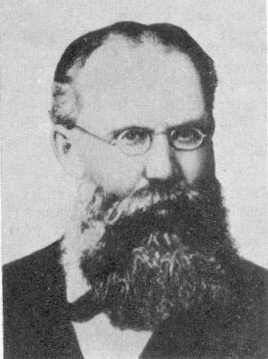        Міжнародная навуковая канферэнцыя                      РАМАНАЎСКІЯ ЧЫТАННІ - XIV
28-29 лістапада 2019 года установа адукацыі “Магілёўскі дзяржаўны універсітэт імя А.А. Куляшова” праводзіць міжнародную навуковую канферэнцыю                                                                 Асноўныя напрамкі работы:1.   Актуальныя праблемы гісторыі і культуры ўсходніх славян (Расіі, Украіны, Беларусі).
2.   Гістарыяграфія і крыніцазнаўства гісторыі Беларусі і народаў свету.
3.   Дыскусійныя праблемы філасофіі, культуралогіі і рэлігіязнаўства.
4.   Гісторыя цывілізацый: генезіс, развіццё і сучасны стан.
5.   Развіццё археалогіі і краязнаўства: гісторыя, сучаснасць і перспектывы.
6.   Актуальныя праблемы мовазнаўства. Ўсходнеславянскія мовы ў еўрапейскім лингвокультурном прасторы.7.   Раманскія і германскія мовы ў адукацыі і культуры ўсходнеславянскіх краін.
8.   Актуальныя праблемы літаратуразнаўства. Літаратуры усходнеславянскіх народаў і еўрапейскі літаратурны працэс.
9.    Метадалогія і метады даследаванні ў гуманітарных навуках. Міждысцыплінарныя сувязі.
10. Сацыякультурныя і каштоўнасна-арыентаваныя асновы развіцця беларускага грамадства на сучасным этапе.11.   Актуальныя праблемы сацыяльна-палітычнай сітуацыі ў Рэспубліцы Беларусь і шляхі іх рэгулявання. Канстытуцыйнае развіццё Рэспублікі Беларусь.
Рабочыя мовы канферэнцыі - беларуская, руская, украінская, польская, англійская.
Форма правядзення канферэнцыі - вочная, завочная. У рамках канферэнцыі плануецца правядзенне пленарнага пасяджэння, праца секцый па напрамках. Рэгламент: пленарны даклад - да 20 хвілін, секцыйны даклад - да 10 хвілін.
       Кантактная інфармацыя:   Каардынатар: Рыер Якаў Рыгоравіч, загадчык кафедры ўсеагульнай гісторыі
   тэл. (+375 222) 28-36-46.   Сакратар: Дрэнь Ларыса Анатольеўна   тэл. (+375 222) 28-36-46.   212022, Рэспубліка Беларусь, г. Магілёў, вул. Касманаўтаў, 1, МДУ імя А.А. Куляшова, каб. 503.   E-mail worldhist@mail.ru    Інфармацыя на Інтэрнэт-рэсурсе: https://msu.by/konf    Па выніках канферэнцыі плануецца выданне зборніка навуковых артыкулаў удзельнікаў канферэнцыі.
               Рэдакцыйны савет пакідае за сабой права адбору матэрыялаў. Матэрыялы, якія не адпавядаюць тэматыцы канферэнцыі альбо не аформленыя ў адпаведнасці з патрабаваннямі, адхіляюцца. Аргкамітэт не дае даведак аб ходзе экспертызы асобных работ.
              Установа адукацыі «Магілёўскі дзяржаўны універсітэт імя А.А. Куляшова »пакідае за сабой права ажыццяўляць пераклад матэрыялаў у электронную форму з размяшчэннем іх у электронным архіве бібліятэкі ўстановы адукацыі« Магілёўскі дзяржаўны універсітэт імя А.А. Куляшова »і ў Расійскім індэксе навуковага цытавання на платформе elibrary.ru ў адкрытым доступе.             Заяўкі на ўдзел у канферэнцыі, матэрыялы дакладаў да 4 лістапада 2019 года неабходна даслаць па E-mail (у «тэме» электроннага ліста зазначаецца - «Раманаўскія чытання»), а таксама ў папяровым варыянце з подпісам аўтара. Запрашэння высылаюцца ўдзельнікам да 20 лістапада 2019 года.             Памер ўнёску на выданне зборніка навуковых артыкулаў і парадак заключэння дагавора будуць пазначаны ў персанальных запрашэннях. Праезд, харчаванне і пражыванне ўдзельнікаў канферэнцыі за кошт камандзіруючых арганізацый.
            Аб'ём матэрыялаў - да 4-х поўных старонак фармату А4, набраных у рэдактары Word праз 1 інтэрвал шрыфтам Times New Roman 14. Усе палі (верхняе, ніжняе, левае і правае) - па 25 мм. Першы радок - індэкс УДК (выраўноўванне па левым краю), другая - назва (выраўноўванне па цэнтры). Праз радок - прозвішча (і), імя, імя па бацьку аўтара (ов), пасада, месца працы, навуковая ступень, вучонае званне (выраўноўванне па цэнтры). На наступным радку - горад, краіна (выраўноўванне па цэнтры). Праз радок - кароткая анатацыя (да 40 слоў на мове матэрыялаў). Праз радок друкуецца тэкст матэрыялаў (Абзацны доступ 1,25 см). Спасылкі на літаратурныя крыніцы даюцца ў тэксце ў квадратных дужках. Пасля асноўнага тэксту прыводзіцца спіс выкарыстанай літаратуры, які афармляецца ў адпаведнасці з патрабаваннямі ДАСТ 7.1                                                                                                                          Прыклад афармлення заяўкі:
ЗАЯЎКА
на ўдзел у міжнароднай навуковай канферэнцыі
«Раманаўскія чытання - XIV» 28-29 лістапада 2019 года, г. Магілёў
                                                                                                                 Прыклад афармлення тэксту:
УДК
                        Проблема взаимоотношений между ВКЛ и ВКМ в XIV – первой половине XV в. пропуск строкиСидоров Иван Петровичдоцент кафедры истории Беларуси и восточных славян учреждения образования «Могилевский государственный университет имени А.А. Кулешова»; кандидат исторических наук, доцент(г. Могилев, Беларусь)пропуск строки        [Краткая аннотация] ………………......................пропуск строки        [Текст доклада] .................................................... [1, с. 23].пропуск строкиСписок использованной литературы Юшко, А. А. Московская земля IX–XIV веков / А. А. Юшко. – М. : Наука, 1991. – 198 с.Тихомиров, М. Н. Российское государство ХV–ХVII вв. / М. Н. Тихомиров. – М. : Наука, 1973. – 422 с.Прозвішча Імя Імя па бацькуСідараў Іван ПятровічНазва дакладуПраблема ўзаемаадносін паміж ВКЛ і ВКМ у XIV - першай палове XV ст.Пасада і месца працы (прыводзіць поўнае найменне ўстановы і яго падраздзялення)вучоная ступень і вучонае званне, горад, краінадацэнт кафедры гісторыі Беларусі і ўсходніх славян Магілёўскага дзяржаўнага універсітэта імя А.А. Куляшова; кандыдат гістарычных навук, дацэнт (г. Магілёў, Беларусь)№ з праблемнага поля1Адрас для перапіскі212022, Беларусь, г. Магілёў, вул. Турава, д. 1, кв. 12
Тэл. моб. Velcom 8 029 6111111
Факс (+ код) + 375 (222) 295467Тэл. раб. ці дом(+ Код).+ 375 (222) 295467Тэл. маб.Velcom 8 029 6111111Факс (+ код)+ 375 (222) 295467E-mailsidorov_ip@tut.byНеабходнасць у гасцініцыНе патрабуецца